MOS-plan (moeilijke onderwijssituatie) groep: Datum:Startsituatie: Wat, Waar, Wanneer, Wie, Waarom?Concreet gedrag (gemeten): DataStreefdoel (SMART):Sluit de onderwijsomgeving aan bij de onderwijsbehoeften van de leerling(en)?Zijn alle voorwaarden aanwezig zodat leerlingen zich aan de gedragsverwachtingen kunnen houden?Waarden en gedragsverwachtingen:Visualiseren: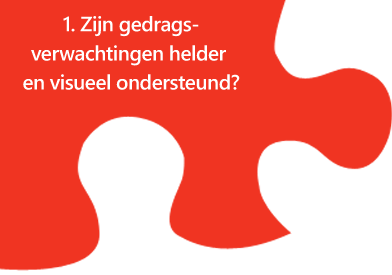 Gedrag aanleren en oefenen: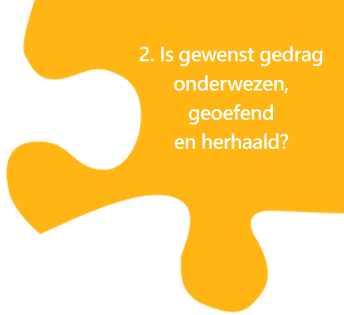 Bekrachtigen van gewenst gedrag 4:1: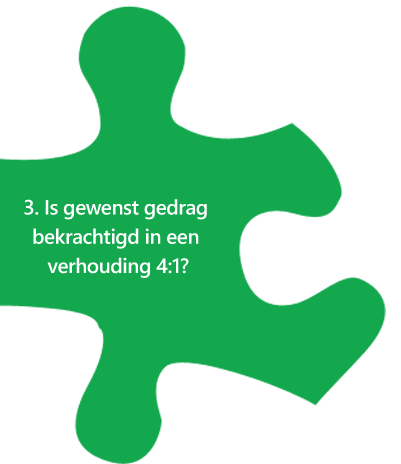 Minimaliseren aandacht licht ongewenst gedrag: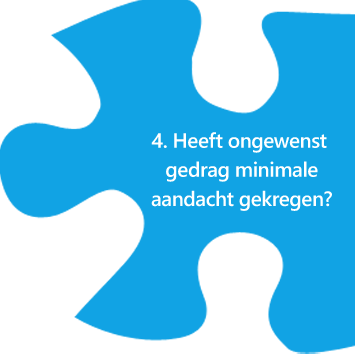 Effectief begrenzen van ongewenst gedrag: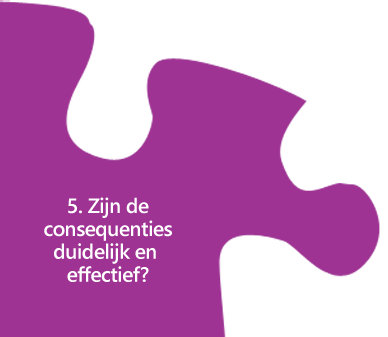 Afstemmen met ouders:Evaluatie: doel bereikt?Welk cijfer geven de kinderen nu?Presentatie aan een andere groep: